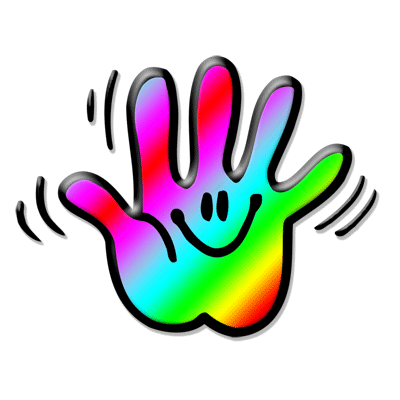           Игровой самомассаж  пружинками
для развития речи и мелкой моторики пальцев рукИгровой самомассаж  с использованием коврика «Травка»
для развития речи и мелкой моторики пальцев рукИгровой самомассаж  шишками сосны или кедра
для развития речи и мелкой моторики пальцев рук                   Игровой самомассаж  бусами
для развития речи и мелкой моторики пальцев рукИгровой самомассаж  с использованием бигуди
для развития речи и мелкой моторики пальцев рукИгровой самомассаж  мячами
для развития речи и мелкой моторики пальцев рукИгровой самомассаж бытовыми щетками
для развития речи и мелкой моторики пальцев рукИгровой самомассаж  бельевыми прищепками
для развития речи и мелкой моторики пальцев рукСлова Действия Раз, два, три, четыре, пять!Пружинку будем  мы катать!(Пружинка лежит на левой руке, катаем между ладонями) Вот нашли большой мы пальчик
Он попрыгает, как зайчик!Вверх-вниз, вверх-внизТы, пружиночка, катись!(Надеваем пружинку на большой палец левой руки, прокатываем указательным и большим пальцем правой руки вверх-вниз) Указательный поймаем    И пружинку покатаем.Вверх-вниз, вверх-вниз                                       Ты, пружиночка, катись!(Надеваем  пружинку на указательный палец левой руки, прокатываем указательным и большим пальцем правой руки вверх-вниз) Где ты, наш середнячок,Ты ложись-ка на бочок!Вверх-вниз, вверх-внизТы, пружиночка, катись! (Надеваем  пружинку на средний палец левой руки, прокатываем указательным  и большим пальцем правой руки вверх-вниз) Кольца любит безымянный.Покажись-ка, наш желанный!Вверх-вниз, вверх-внизТы, пружиночка, катись!(Надеваем  пружинку на безымянный палец, любуемся, хвастаемся, прокатываем указательным и большим пальцем правой руки вверх-вниз) Вот наш пальчик маленькийСамый он удаленький!Вверх-вниз, вверх-внизТы, пружиночка, катись! (Надеваем  пружинку на мизинец, прокатываем указательным  и большим пальцем правой руки вверх-вниз) Аналогично выполняем движения с пружинкой в соответствии с текстом на правой рукеСлова Действия  1, 2, 3, 4, 5! (Загибаем  пальчики на обеих руках одновременно) По травке будем мы шагать! По травке будем мы шагать!(Шагают все пальчики обеих рук ) Свои ручки развивать!          (Удары кулачками и ладошками попеременно) Пальчики потопали,            Потопали, потопали!      (Все пальчики обеих рук "топают« на месте по коврику "Травка" Ладошками похлопали, Похлопали, похлопали!(Обе ладошки хлопают по коврику,  не отрывая запястья от стола)   А большой он умный самый -  Потанцуй-ка вместе с нами!(Большой палец танцует по коврику) Указательный танцуй -                И старайся не балуй!(Танцует  указательный палец) Средний пальчик попляши -          Постарайся от души!  (Танцует средний палец) Безымянный дорогой -Потанцуй и ты со мной.               (Танцует безымянный палец) И мизинец маленький -                  Самый он удаленький!(Танцует  мизинец) 1, 2, 3, 4, 5!                      Мы закончили играть!   Загибаем пальчики на обеих руках, (удары кулачками и ладошками) Слова 		Действия Мишка по лесу ходил,                      Много шишек находил, Много шишек находил,                    Зайке шишку подарил.(Пальчики шагают по столу) (Удары кулачки-ладошки поочерёдно) Раз, два, три, четыре, пять!                 Будем с шишкой мы играть!             (Загибают пальчики на обеих руках) (Разгибают пальчики на обеих руках)     Будем с шишкой мы играть,        Между ручками катать!                   (Прокатывание шишки между ладонями)                                                     В ручку правую возьмём                И сильней её сожмём! Руку быстро разжимаем, На столе её катаем. (Сильно сжимаем шишку в правой руке)  (Прокатываем шишку по столу правой рукой) В ручку левую возьмём                И сильней её сожмём! Руку быстро разжимаем, На столе её катаем. (Сильно сжимаем шишку в левой руке)  (Прокатываем шишку по столу левой рукой) Мы закончили катать,                        Будем пальцы отдыхать!  (Убираем шишку на край стола) Слова Действия Дома я одна скучала, Бусы мамины достала. Бусы я перебираю, Свои пальцы развиваю. Дети перебирают бусы в руках, считают бусины в прямом и обратном порядке. Пальчиками мы перебираем И бусинки считаем: 1, 2, 3 … Дети перебирают бусы в руках, считают бусины в прямом и обратном порядке. Слова Действия Пароход плывет по речке, И пыхтит он словно печка: «Пых, пых, пых!» Дети катают бигуди между ладонями вперед – назад, руки держат перед собой. Поезд песенку поет: «Ту-ту-ту-ууууу!» Дети катают бигуди между ладонями вперед – назад, руки держат перед собой. Улетает самолет в высоту: «У-у-у-у-у-у-у!» Дети катают бигуди между ладонями вперед – назад, Руки направляют вверх над головой. Слова Действия Мой веселый круглый мяч, Дети катают мячик в руках, делая движения вперед-назад, вправо-влево между ладонями. Щеки круглые не прячь. Надувают щеки. Я тебя поймаю, В ручках покатаю. Дети катают мячик в руках, делая движения вперед-назад, вправо-влево между ладонями. Слова Действия Гладила мама-ежиха ежат:«Что за пригожие детки лежат!»На каждый ударный слог осуществляются поглаживающие движения ладонями. Поверхности «иголочек» касаются пальцы и ладони; направления движения - к себе. Слова Действия Мы весёлые прищепки, Коль поймаем - держим крепко!Раз, два, три, четыре, пять!Прищепки будем мы катать!(Прищепка лежит на левой руке, любуемся ею, покачивая головой вправо-влево, накрываем её правой рукой и прокатываем между ладонями) Большой пальчик мы поймаем И немного покачаем!(Ловим прищепкой большой палец левой руки и качаем пальчик с прищепкой) Указательный поймаем                                                 И немного покачаем!(Ловим указательный палец левой руки и качаем) Средний пальчик мы поймаемИ немного покачаем!(Ловим средний палец левой руки и качаем) Безымянный мы поймаемИ немного покачаем!(Ловим безымянный палец левой руки и качаем) И мизинец мы поймаем И немного покачаем!(Ловим мизинец  левой руки и качаем) Раз, два, три, четыре, пять!Прищепки будем мы катать!(Прищепка лежит на правой руке, накрываем её левой рукой и прокатываем между ладонями, затем выполняем аналогичные действия на правой руке) 1, 2, 3, 4, 5! Мы закончили играть.Пальчики свои встряхни И немного отдохни!(Соединяем поочерёдно пальцы обеих рук, встряхиваем кисти рук, закрываем глаза, отдыхаем) 